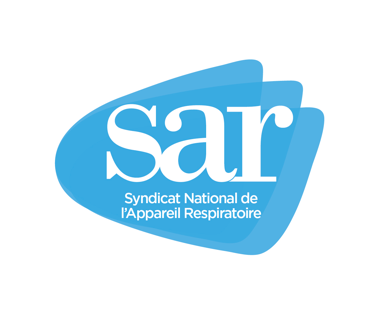 Dès la prise de Rdv et/ou à l’arrivée sur le lieu de soin, il est nécessaire de rechercher les symptômes de COVID-19 afin de mieux vous accompagner dans votre prise en chargeNom : ……………………………………Prénom : ………………………………..Date de naissance : ……. / ……. / ………….Cachet de la structureMerci de remplir cet auto-questionnaireOUINONDans les 7 jours précédentsFièvre ≥ 38°Fatigue inexpliquée inhabituelleToux ou aggravation d’une toux préexistanteGène respiratoire ou aggravation récenteAnosmie (perte d’odorat brutale ou récente)Dysgueusie récente (modification ou perte du gout)Diarrhée ou vomissements ou douleur abdominaleTroubles de la mémoireEruption cutanéeSi patient > 70 ans rechercher systématiquement en plusSyndrome confusionnelChute inexpliquée / Malaise / VertigesFébricule ou hypothermie < 36°Entourage / ContactContact avec un cas de COVID en dehors du domicile dans les 7 derniers joursContact avec un cas de COVID au domicile dans les 14 derniers joursConstantes à l’entréeSaO2Température